PARISH MEETINGTUESDAY 17th MAY 2022ROOM 1 ALFRETON HOUSEHIGH STREET ALFRETONCOMMENCING AT 6-30PMALL ELECTORS FOR THE TOWN OF ALFRETON ARE ENTITLED TO ATTEND THE ABOVE MEETING, PLACE ITEMS ON THE AGENDA AND VOTE.IF YOU WISH TO PLACE AN ITEM ON THE AGENDA YOU MUST WRITE TO ME, AT ALFRETON TOWN COUNCIL, RODGERS LANE, ALFRETON DE55 7HH, NO LATER THAN 12-00 noon on TUESDAY 3rd MAY 2022.ITEMS RECEIVED SO FAR ARE:TO READ AND CONSIDER THE MINUTES OF THE ANNUAL PARISH MEETING 2021TO HEAR A REPORT ON THE FINANCES OF ALFRETON TOWN COUNCIL SIGNEDVic Johnstone, Assistant Town Clerk Dated 19th April 2022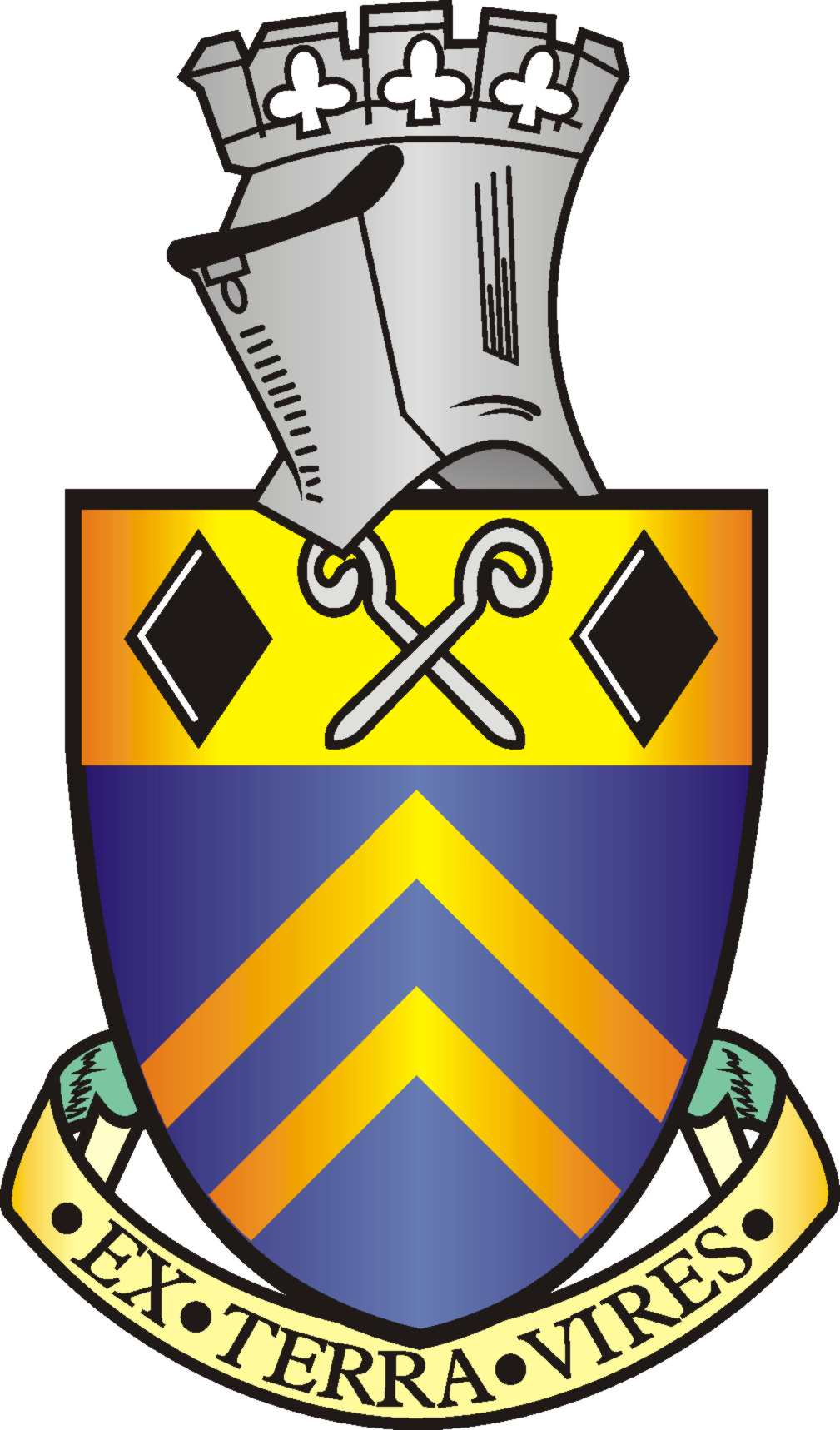 